О3-4. Абстрагирование это выделение мыслящим субъектом перечня признаков из содержания данного объекта. Помысляя один и тот же объект, разные мыслящие субъекты обычно выделяют из его бесконечного содержания разные перечни признаков. Два мыслящих субъекта могут выделить из содержания одного объекта одинаковые перечни признаков только случайно.О3-6. Производный абстрактный объект это абстрактный объект, который представляет собой перечень признаков конкретного объекта.О3-7. Изначальный абстрактный объект это абстрактный объект, который  представляет собой перечень признаков абстрактного объекта.О3-9. Мыслимый объект это объект, который стал предметом мысли данного мыслящего субъекта.Помысляя любой объект мы помысляем его перечнем признаков, который получаем из бесконечного содержания этого объекта. Помысление и есть абстрагирование. Абстрагирование и есть помысление. Иными словами мы мыслим либо производным абстрактным объектом, либо изначальным абстрактным объектом. Полезно объединить производный и изначальный абстрактные объекты в одном понятии.О3-8. Представление это мысль о мыслимом объекте. Мыслимый объект находится за пределами головы мыслящего субъекта, а представление - внутри головы мыслящего субъекта. Мыслимый объект это объект на который направлена мысль, а представление это мысль об объекте, на который направлена мысль.О11-2. Содержание представления это перечень признаков, сформированный из содержания соответствующего этому представлению мыслимого объекта.П23. Содержание представления есть либо производный абстрактный объект, либо изначальный абстрактный объект.Помысляя любой объект мы помысляем его перечнем признаков, который получаем из бесконечного содержания этого объекта, таким перечнем признаков мы этот объект и мыслим. Иными словами мы мыслим либо производным абстрактным объектом, либо изначальным абстрактным объектом. Мыслим мы объект не его содержанием, которое бесконечно, а содержанием мыслимого объекта, которое конечно. Являясь частью содержания, содержание мыслимого объекта не полностью выражает бесконечное содержание.П22. Содержание представления является содержанием и без вербализации соответствующего перечня признаков.П23. Содержание мыслимого объекта бесконечно, а содержание представления конечно.При этом нельзя путать «содержание представления» и содержание объекта «данное представление». Любое «содержание представления» конечно, представляет собой перечень. Содержание объекта «данное представление» бесконечно, как и содержание любого другого объекта.О11-1. Объем представления это совокупность объектов, частью содержания каждого из которых является содержание этого представления.Таким образом, представление (мысль о мыслимом объекте)  представляет собой совокупность элементов своих объема и содержания.Совокупность из сторон, углов, диагоналей… представляет собой содержание представления «квадрат».Совокупность из квадрата в 1 м, квадрата в 2 м, квадрата вчера… представляет собой объем представления «квадрат».Т11-1. Объем конкретного объекта равен единице.Д11-1. Объем представления это совокупность объектов, частью содержания каждого из которых является содержание этого представления. Для того чтобы один объект был элементом объема другого объекта, содержание второго объекта должно представлять собой часть содержания первого объекта. Согласно Т21-1 содержания всех объектов находятся в отношении пресечения. Из этого следует, что не существует объектов, частью содержания которых было бы содержание конкретного объекта. «Частью», совпадающей с целым, содержания конкретного объекта, может быть только само содержание этого конкретного объекта. То есть, объем конкретного объекта составляет только сам этот конкретный объект. Следовательно, объем конкретного объекта равен единице.Т11-2. (А4). Каждое представление представляет собой совокупность двух совокупностей: совокупность элементов объема и совокупность элементов содержания.До помысления конкретный объект представляет собой объект единичный – объект с объемом, равным единице. Но как только мыслящий субъект помыслил конкретный объект, выделил для его идентификации часть его признаков из его бесконечного содержания, образовавшийся в результате абстракции данного конкретного объекта абстрактный объект оказывается уже объектом не единичным. Этот образовавшийся в результате абстрагирования конкретного объекта (конкретного камня) абстрактный объект (абстракция конкретного камня – мыслимый конкретный камень) имеет объем уже отличный от единицы. Таких объектов, частью содержания каждого из которых является выделенный перечень признаков конкретного объекта, оказывается бесконечно много. Выделение из бесконечной совокупности конечной части не превращает бесконечную совокупность в конечную. После такого выделения бесконечная совокупность остается бесконечной. Любой признак из этой оставшейся бесконечной совокупности, будучи добавленным к выделенному перечню, порождает объект, частью содержание которого является выделенный ранее перечень. И таких объектов можно образовать бесконечно много.Следовательно, все объекты, участвующие в мышлении, являются объектами неединичными.Т60. Представление имеет бесконечный объем.В процессе мышления любой объект представляет собой совокупность. Один и тот же конкретный объект, помысленный разными субъектами, может породить разные совокупности.Построение системы (понятий) возможно в двух направлениях:- систематизация – последовательное деление объема (геометрическая фигура – прямоугольник – квадрат);- абстрагирование – последовательное деление содержания (квадрат – прямоугольник – геометрическая фигура).Т50. В совокупность сэта могут входить  и абстрактные, и конкретные объекты.О18. Сэт это совокупность всех тех и только тех объектов, частью содержания каждого из которых является данное заданное содержание. О20. Сэтпарт это сэт, представляющий собой совокупность из части объектов данного сэта.О14. Содержание объекта  это совокупность всех признаков данного объекта.О19. Объект сэта это один из объектов, составляющих сэт.ЗС сэта является частью содержания сэтпарта, следовательно, сэтпарт является объектом своего сэта.Т46-4. Сэтпарт является объектом своего сэта. В содержании любого объекта есть либо свойство «наличие данного свойства» либо свойство «отсутствие данного свойства».Возьмем для примера свойство наличие односантиметровости.У объекта «одностантиметровый квадрат» есть свойство наличие односантиметровости»У объекта «квадрат вообще» есть свойство «отсутствие односантиметровости»?  Очевидно, есть.В этом случае совокупности объектов «односантиметровый квадрат» и объект «квадрат» находятся в отношении разделения и объект «односантиметровый квадрат» никак не может являться частью совокупности объекта «квадрат вообще»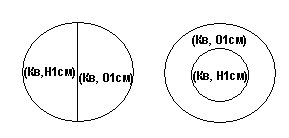 Возьмем объект «Объект». Можем ли мы сказать про него - обладает он «наличием односантиметровости» или «отсутствием односантиметровости»?Вывод: Если мы хотим задавать некие совокупности объектов, нам необходимо оперировать заданными содержаниями. Другого способа задать совокупность объектов у нас нет.Содержание объекта «квадрат», содержание объекта «сэт квадрат» и содержание сэта «квадрат» это разные содержания.Содержание объекта квадрат выглядит следующим образом: … четырехсторонность, равносторонность, равноугольность, отсутствие односантиметровости, отсутствие красноты …Содержание объекта «сэт квадрат» выглядит следующим образом»» … наличие в ЗС четырехсторонности, наличие в ЗС равносторонности, наличие в ЗС равноугольности, отсутствие в ЗС односантиметровости, отсутствие в ЗС красноты…Содержание сэта «квадрат»: (четырехсторонность, равноугольность, равносторонность).Содержание сэта это его заданное содержание.Если у нас есть сэт «квадрат», то в содержание объекта «сэт квадрат» полностью входит его ЗС, например: четырехсторонность, равносторонность, равноугольность. Кроме этих признаков в содержание объекта «сэт квадрат» входит еще бесконечное количество признаков, например: способность иметь сторону 1 метр, способность иметь сторону 2 метра…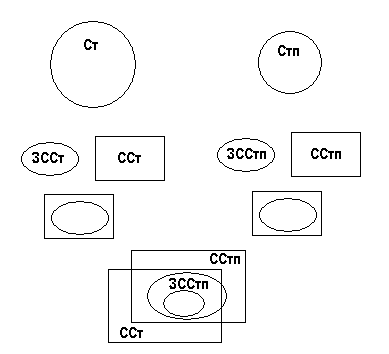 Сэт «квадрат» и объект «квадрат» - разные объекты?Сэт – совокупность, но и объект – совокупность: в совокупности «объект квадрат» обобщены все возможные квадраты (однометровый квадрат, двухметровый квадрат…); в совокупности «объект человек» обобщены все возможные человеки; в совокупности «объект Сократ» обобщены все возможные Сократы (Сократ трезвый, Сократ пьяный, Сократ трехлетний…).Обе совокупности «сэт квадрат» и «объект квадрат» - бесконечны.Любой объект – совокупность.Т46-1. ЗС данного сэта является частью содержания объекта «данный сэт».О14. Содержание объекта (СО) это совокупность всех признаков данного объекта.О16. Заданное содержание (ЗС) это перечень, состоящий из свойств. О18. Сэт (СТ) это совокупность всех тех и только тех объектов, частью содержания каждого из которых является данное заданное содержание. Если каждый элемент ЗС является признаком объекта «данный сэт», то ЗС, порождающее данный сэт, является частью содержания объекта «данный сэт».Рассмотрим сэт с ЗС (4С, РС, РУ). Такое ЗС порождает сэт «квадрат». Сэт  с таким ЗС представляет собой квадрат вообще, такой квадрат, который лишен каких бы то ни было признаков, позволяющих различать квадраты между собой. С другой стороны, у объекта «сэт квадрат» должны присутствовать все признаки, необходимые для отличения любого квадрата от любого неквадрата. (Мы понимаем, что только совокупность признаков позволяет отличать квадраты от неквадратов. Не обязательно именно та совокупность (перечень), которая зафиксирована в данном ЗС.)Присутствует ли у «квадрата вообще» признак 4С? Очевидно, что у любого квадрата есть четыре стороны, то есть четыре стороны есть у «квадрата вообще».Является ли «квадрат вообще» и «сэт квадрат» названиями одинаковых, совпадающих совокупностей? Говоря о квадрате вообще, мы, очевидно, имеем в виду любой квадрат, всякий квадрат, совокупность всех мыслимых квадратов. Точно также, говоря о человеке вообще, мы имеем в виду любого человека, всякого человека, совокупность всех людей.Сэт квадрат представляет собой совокупность всех квадратов по определению О18.Таким образом, говоря «квадрат вообще» и «сэт квадрат» мы имеем в виду одинаковые совокупности объектов.«Сэт квадрат» и «квадрат вообще» есть термины, описывающие одинаковые совокупности объектов. Это утверждение не постулирует совпадение содержаний этих объектов, оно постулирует совпадение совокупностей. Содержания этих объектов могут не совпадать. Так например, в содержании объекта «сэт квадрат» есть такой признак: «наличие в ЗС свойства РС». Такого признака у объекта «квадрат вообще» нет, так как нет у него ЗС? Но тогда как мы описываем совокупность всех квадратов? Может ли появиться объект «квадрат вообще», если этот объект не есть соответствующий сэт?Д46-1. Согласно О18. Сэт это совокупность всех тех и только тех объектов, частью содержания каждого из которых является данное заданное содержание. Каждый элемент совокупности «данный сэт» обладает каждым признаком – элементом перечня «ЗС данного сэта». Признак это свойство, которым обладает данный объект (О7), то есть такое свойство, которое проявляет сходство данного объекта с одними объектами и различие данного объекта с другими объектами. Каждый (??, а материальный объект?) объект данного сэта является сэтпартом данного сэта. Объект «данный сэт» сходен со всеми  объектами «объект данного сэта» - «сэтпарт данного сэта» именно элементами ЗС данного сэта (О18). Следовательно, каждый элемент ЗС данного сэта является признаком объекта «данный сэт».Т46-2. Любой объект есть бесконечная совокупность.Став предметом мысли, любой объект обретает «определение», заданное содержание, хотя бы остенсивное. У объекта-совокупности может быть несколько ЗС. Несколько ЗС могут описывать одну и ту же  совокупность. Одна и та же совокупность может быть описана разными ЗС.Любой объект – совокупность. Любой объект может быть описан неким ЗС.Таким образом, объекты делятся на объекты описанные заданным содержание и на объекты не описанные заданным содержанием.О60. Простой объект это совокупность безотносительно к некоему заданному содержанию.Признак, отличающий сэт от простого объекта – наличие в его содержании некоего ЗС. Если в содержании объекта нет такого ЗС, значит это простой объект.Т46-3. Любая совокупность может быть описана несколькими ЗС.О53. Конъюнкция это операция по совместному рассмотрению двух сэтпартов универсума, в результате которой образуется совокупность объектов, состоящая из всех тех и только тех объектов,  которые являются объектами обоих сэтов, связанных конъюнкцией.Т46. Операция конъюнкции порождает сэт с ЗС, состоящим из всех свойств из ЗС обоих сэтов.О55. Конъюнкция свойств это свойство, отличающее все объекты совокупности, полученной в результате конъюнкции сэтов, от объектов, не входящих в эту совокупность.После введения операции «конъюнкция» и теоремы Т46, в отношении свойств (которые тоже объекты) можно сделать новые важные выводы, представляющие «свойство» в несколько ином свете.П17-3. При совместном рассмотрении сэтов на универсуме «свойство» и на универсуме «несвойство» в заданные содержания таких сэтов необходимо включать свойства соответственно «свойствость» и «несвойствость».Т47-4. Если существует сэт, в ЗС которого присутствует свойство «несвойствость» и данное свойство, то существует и сэт, в ЗС которого присутствует свойство «свойствость» и данное свойство. Это разные сэты, а не один и  тот же сэт.Т47-3. Если в ЗС сэта свойство «несвойствость» заменить на свойство «свойствость», получится ЗС сэта. Т47-2. Если в ЗС сэта свойство «несвойствость» заменить на свойство «свойствость», получится ЗС сэта на универсуме «свойства». Т47-1. Если в ЗС сэта на универсуме «несвойства» свойство «несвойствость» заменить на свойство «свойствость», получится ЗС сэта на универсуме «свойства». Пояснение с предыдущей страницы (На рисунках 13 – 17 мы рассматривали…)Т48. Результатом конъюнкции на универсуме «свойство» является конкретное свойство – то есть сэт, объектами которого являются все ещё более конкретные свойства.Т48-1. Результатом конъюнкции сэтов на универсуме «свойство» является конкретное свойство – то есть сэт.Если мы имеем два или более сэта на универсуме «свойство», то результатом их конъюнкции будет новый сэт, который будет представлять собой новое свойство. Если у нас есть сэты «прямоугольность» и Равносторонность» то конъюнкция этих сэтов даст новый сэт – «квадратость», который тоже будет свойством.Т48-2. Объектами сэта на универсуме «свойство» являются (ещё более конкретные) свойства - сэтпарты данного сэта.Конкретное свойство «квадратость» есть сэт, полученный в результате конъюнкции сэтов, построенных, например, на ЗС (С, ПФ, 4С, РС) и ЗС (С, ПФ, 4С, РУ). Совокупность этого сэта составляют еще более конкретные свойства: квадратость вчера, квадратость сегодня, квадратость, о которой думает Воробьев, односантиметровая квадратость, двухсантиметровая квадратость … Не объекты, обладающие этим свойством, а бесконечная совокупность всех  еще более конкретных свойств – конкретных квадратостей. Эти еще более конкретные квадратости являются в свою очередь сэтпартами данного сэта. Одосантиметровая квадратость является сэтпартом квадратости. И двухсантиметровая квадратость является сэтпартом квадратости. И так далее до бесконечности.Односантиметровая квадратость является сэтпартом квадратости потому, что в ЗС односантиметровой квадратости наряду с перечнем свойств, определяющим сэт квадратость, входит также и односантиметровость.Односантиметровая квадратость является объектом сэта «квадратость» потому, что частью содержания каждого объекта – односантиметровой квадратости является перечень свойств, составляющий ЗС квадратости. Точно также и любая еще более конкретная односантиметровая квадратость (например, односантиметровая квадратость, о которой думает Соловьев) является объектом сэта «квадратость» потому, что частью содержания объекта – односантиметровой квадратости, о которой думает Соловьев, является перечень свойств, составляющий ЗС квадратости.Вместе с тем, про любое свойство мы не можем сказать, чсто оно является сэтом. Для того, чтобы некий объект признать сэьтом нам необходимо указать его ЗС. У любого свойства такое ЗС мы указать не можем. Однако, если мы знаем, сэтпартом какого сэта-свойства является данное свойство, мы можем утверждать, что данное свойство является сэтом. Если данным свойством является «односантиметровая квадратость» как объект сэта «квадратость», то данное свойство является именно сэтом. ЗС этого данного свойства нам хорошо известно. Оно состоит из ЗС квадратости и признака, выделяющего односантиметровую квадратость из всех квадратостей.Вопрос: различаются ли по принадлежности к сэту с ЗС (Пр, РС) объект, обладающий признаками (Ромбость, Равноугольность) и сэт с ЗС (Ромбость, Равноугольность)?Объект с таким признаками – квадрат, и, следовательно, является объектом данного сэта. А сэт с таким заданным содержанием?Т49. Конъюнкция свойств может быть получена в результате конъюнкции сэтов, в ЗС которых присутствует «свойствость».Как операция конъюнкции, которая есть операция по совместному рассмотрению сэтпартов – совокупностей несвойств (объектов) -  может породить ЗС, состоящее из свойств?Действительно, конъюнкция, как и все остальные операции, оперирует с совокупностями несвойств (объектов). Как это происходит.Имеется две совокупности объектов, каждая из которых представляет собой совокупность таких объектов, у которых частью содержания каждого из таких объектов является ЗС (перечень свойств), порождающих соответствующую совокупность. В результате конъюнкции этих совокупностей рождается новая совокупность. Частью содержания каждого объекта этой совокупности оказывается некое свойство, отличающее все объекты этой новой совокупности от всех объектов, не являющихся объектами этой новой совокупности. Вот это новое свойство, объединяющее все объекты новой совокупности, и есть результат «конъюнкции свойств» заданных содержаний конъюнктируемых сэтов (Т46. Операция конъюнкции порождает сэт с ЗС, состоящим из всех свойств из ЗС обоих сэтов). Конъюнкция сэтов с ЗС:- (НС, РУ, 4С);- (НС, РС, 4С)порождает сэт с ЗС:   (НС, РУ, РС, 4С), все объекты которого обладают свойством квадратость (КВ). Свойство «квадратость» и есть  «конъюнкция свойств», то есть свойство, отличающее все объекты сэта с ЗС (НС, РУ, РС, 4С) от всех других объектов.Но конъюнкция свойств (свойство) может быть получена и непосредственно в результате конъюнкции сэтов, объектами которых являются свойства. Свойства – тоже объекты. Следовательно, свойства могут составлять совокупности. Совокупность, состоящая из свойств тоже может быть сэтом, при условии, что у этого сэта есть свое ЗС. В такое ЗС обязательно должно входить свойство «свойствость».Конъюнкция сэтов с ЗС:- (С, РУ, 4С);- (С, РС, 4С)порождает сэт с ЗС:   (С, РУ, РС, 4С), все объекты которого являются разнообразными  квадратостями (КВ).Таким образом, конъюнкция свойств может быть получена двумя способами: в результате конъюнкции сэтов, состоящих из несвойств, и в результате конъюнкции сэтов, состоящих из свойств. В первом случае мы получаем свойство отличающее все объекты совокупности (квадраты), полученной в результате конъюнкции сэтов из несвойств, от объектов, не входящих в эту совокупность из несвойств – свойство квадратость. Во втором случае мы получаем сэт – квадратость -  состоящий из свойств. В обоих случаях мы получаем одну и ту же вкадратость. Следовательно, свойство квадратость есть сэт. Следовательно, любое свойство есть сэт. (Любой объект есть совокупность).Т50. Любое свойство может быть преобразовано в сэт.Есть Свойства бывают двух видов: свойства, имеющие явно выраженное ЗС (ЗС равносторонности состоит из равенства и сторонности) и свойства, не имеющие явно выраженного заданного содержания (краснота). Те свойства, у которых их ЗС явно выражено – уже являются сэтами. Свойства, у которых их ЗС еще явно не выражено, могут стать сэтами после того, как их ЗС будет явно выражено.Т51. Любое свойство (за исключением объектости) есть конъюнкция свойств других свойств. Иными словами, любое свойство может быть выражено в виде конъюнкции других свойств.За исключением объектости потому, что объектость самое широкое из возможных свойств. Конъюнкция объектости с любым другим свойством порождает это «другое свойство», а не объектость. Любое другое свойство находится с объектостью в отношении включения. Как будет показано позже, при конъюнкции сэтов, находящихся в отношении включения,  получается включенный сэт, то есть «другое свойство».Кстати, именно поэтому «определение» объекта в нашей теории не совсем определение, построено иначе, чем все остальные правильные определения. Всякое правильное определение есть конъюнкция признаков, а объектость нельзя получить в результате конъюнкции.Т52. Конъюнкция свойств ЗС есть особый признак объекта, полученного из данного ЗС на универсуме «несвойства».  Особый признак объекта, полученного из данного ЗС на универсуме «несвойства», является конъюнкцией свойств ЗС данного сэта.  Не про все объекты, а про один объект.Если данное ЗС порождает объект «квадрат», то «квадратость» есть особый признак объекта «квадрат». Дано ЗС ((Рс, Ру, 4С). Это ЗС порождает объект «квадрат». Ст ЗС ((Рс, Ру, 4С) = Ст Кв-т.Соответствующее ему ЗС на универсуме «свойство» ЗС ((С, Рс, Ру, 4С) порождает свойство «квадратость». Ст ЗС ((С, Рс, Ру, 4С) = Ст Кв-ть.СтКв-т (Рс, Ру, 4С, Кв) = СтКв-т1 (Рс, Ру, 4С, Об)ЗС1 (Кв, Ру) = ЗС2 (Кв, Об)Заменять на объектость нужно не квадратость, а равноугольность.Т53. ЗС представляет собой«конъюнкцию свойств» этого ЗС.Как кореллирует ЗС сэта «квадрат» со свойством «квадратость»? ЗС сэта «квадрат»как раз и состоит из свойства «квадратость», поскольку свойство «квадратость» и есть конъюнкция свойств: свойствость, фигурость, четырехсторонность, равноугольность, равносторонность.ЗС К-ть (С, Ф, 4С, РУ, РС)Ст К-ть = Ст (С) ∧ Ст (Ф) ∧ Ст (4С) ∧ Ст (РУ) ∧ Ст(РС)Т67. Если ЗС представляет собой конъюнкцию свойств этого ЗС,    илюбое свойство есть конъюнкция других свойств,                     толюбое одно свойство порождает ЗС.Свойство квадратость, являясь конъюнкцией свойств равноугольность и равносторонность, порождает ЗС – перечень свойств: (Кв, Ру, Рс)   или просто (Ру, Рс).Нужны формулы для связи сэта и сэтпарта, сэта и дополнения.Т52. Результат нестрогой дизъюнкции двух сэтов эквивалентен нестрогой дизъюнкции трех сэтов, один из которых представляет собой конъюнкцию исходных сэтов, второй конъюнкцию первого и дополнения второго сэта, а третий конъюнкцию второго и дополнения третьего сэта.Если Ст(А1)(С1) и Ст(А2)(С2) и Ст(А3)(С1,С2) и Ст(А4)(С1,С2) и Ст(А5)(С1,С2), то	Ст(Ст(А1) ∨ Ст(А2)) = Ст(Ст(А3) ∨ Ст(А4) ∨ Ст(А5))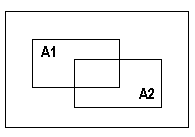 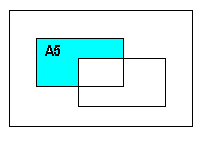 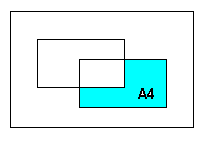  (С1, С2)						(С1, С2)Т13-1. Любое отрицание свойства из состава данного ЗС является непорождающим свойством.Для порождения ЗС нестрогой дизъюнкции нам необходимо создать такое свойство, которое само по себе представляло бы нестрогий дизъюнкт части свойств нестрого дизъюнктируемыхсэтов. Часть определяется легко – это все несовпадающие свойства обоих сэтов. В эту часть всегда будут входить все свойства из ЗС универсума и иногда какие-то еще свойства-признаки этих сэтов. Если сэты – зеленые квадраты и красные квадраты, то совпадающими оказываются:- плоская геометрическая фигурость (ЗСУ):- квадратость.Следовательно, несовпадающая часть ЗС первого сэта – зеленость, а второго сэта – краснота. Тогда создаваемое свойство ЗС результата нестрогой дизъюнкции могло бы выглядеть следующим образом: зеленость или краснота, а ЗС результата нестрогой дизъюнкции таких сэтов состояло бы из свойств:- плоская геометрическая фигурость (ЗСУ):- квадратость;- зеленость или краснота.Это только для разделенных сэтов. А для пересеченных?Т48. Операция строгой дизъюнкции порождает сэт с ЗС, состоящим из ????Т48. Операция отрицания порождает сэт с ЗС, состоящим из ????О54. Двойное отрицание это такая операция по совместному рассмотрению двух сэтпартов универсума, в результате которой образуется совокупность объектов, состоящая из всех тех и только тех объектов, которые  являются объектами первого сэта, за исключением объектов, являющихся объектами второго сэта.П60. Операция двойное отрицание обозначается знаком «Ст(А) ҂ Ст(В)».П61. Знак двойного отрицания «Ст(А) ҂ Ст(В)» между сэтами читается: «двойное отрицание сэтов А и В».П62. Результат двойного отрицания сэтов А и В записывается «Ст (Ст(А) ҂ Ст(В))».П59. Результат двойного отрицания сэтов А и В не симметричен:«Ст (Ст(А) ҂ Ст(В))» ≠ «Ст (Ст(В) ҂Ст(А))».Т68. Конъюнкция сэтов, в ЗС которых присутствуют дополнительные свойства, невозможна.Т69. Конъюнкция свойств сэтов, в ЗС которых присутствуют дополнительные свойства, невозможна.Т1. Если Ст(А) ÷>Ст(В), то Ст(В)∧Ст(А) = Ст(А).Т2. Если Ст(А) ÷>Ст(В), то Ст(В)∨Ст(А) = Ст(В).Т3. Если Ст(А) ÷>Ст(В), то Ст(В)↔Ст(А) = Ст(В)҂Ст(А).Т4. Если Ст(А) = Ст(В), то Ст(В)∧Ст(А) = Ст(А) = Ст(В).Т5. Если Ст(А) = Ст(В), то Ст(В)∨Ст(А) = Ст(А) = Ст(В).Т6. Если Ст(А) = Ст(В), то их строгая дизъюнкция невозможна. Операция это совместное рассмотрение сэтов с целью вербализации результата рассмотрения – новой совокупности объектов. Если новая совокупность объектов не образуется, нет результата рассмотрения, следовательно, нет и операции. При рассмотрении эквивалентных сэтов не существует объектов, которые были бы объектами одного из эквивалентных сэтов, но не были бы при этом объектами другого из эквивалентных сэтов.Т7. Если Ст(А) ╫Ст(В), то Ст(В)∧Ст(А) = Т8. Если Ст(А) ╫Ст(В), то Ст(В)∨Ст(А) =Т9. Если Ст(А) ╫Ст(В), то Ст(В)↔Ст(А) =Т10. Если Ст(А) ╬Ст(В), то их конъюнкция невозможна. Т11. Если Ст(А) ╬Ст(В), то Ст(В)∨Ст(А) = Ст(В)+Ст(А)Т12. Если Ст(А) ╬Ст(В), то Ст(В)↔Ст(А) = Ст(В)↔Ст(А).Т13. Если Ст(А) ┼Ст(В), то их конъюнкция невозможна. Т14. Если Ст(А) ┼Ст(В), то Ст(В)∨Ст(А) = U.Т15. Если Ст(А) ┼Ст(В), то Ст(В)↔Ст(А) = U.Т16. ЕслиСт(В)∧Ст(А) = Ст(А), то Ст(А) ÷>= Ст(В).О4-1. Несвойство (НСВ) это объект, который не может проявить своим наличием в двух других объетках их сходство.С одной стороны, содержания объектов всегда пересекаются.Пересекаются эти содержания как минимум свойством «объектость». У многих пар объектов количество таких совпадающих свойств в их содержаниях значительно больше одного.С другой стороны, содержания объектов всегда имеют свойства за пределами обоих содержаний.О30. Порождающее свойство это такое свойство, не входящее в состав данного ЗС сэта, при добавлении которого к данному ЗС сэта получается такое новое ЗС, которое является частью содержания какого-либо объекта.А если  старое ЗС итак не было частью ни одного объекта?Тогда не было бы и сэта, не было бы и ЗС сэта.О31. Непорождающее свойство это такое свойство, не входящее в состав данного ЗСсэта, при добавлении которого к данному ЗСсэта получается такое новое ЗС, которое не является частью содержания какого-либо объекта.Признаки типа «отсутствие в содержании свойства Х» качественно отличаются от признаков «наличие в содержании свойства Х».